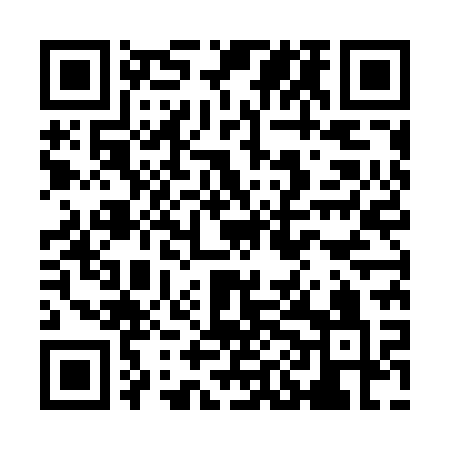 Prayer times for Zselicszentpali Puszta, HungaryMon 1 Jul 2024 - Wed 31 Jul 2024High Latitude Method: Midnight RulePrayer Calculation Method: Muslim World LeagueAsar Calculation Method: HanafiPrayer times provided by https://www.salahtimes.comDateDayFajrSunriseDhuhrAsrMaghribIsha1Mon2:185:0112:536:178:4411:122Tue2:195:0112:536:178:4411:113Wed2:205:0212:536:178:4411:104Thu2:225:0312:536:178:4311:095Fri2:245:0312:536:178:4311:086Sat2:255:0412:546:178:4311:077Sun2:275:0512:546:178:4211:068Mon2:295:0612:546:178:4211:049Tue2:315:0712:546:168:4111:0310Wed2:325:0712:546:168:4111:0211Thu2:345:0812:546:168:4011:0012Fri2:365:0912:546:168:3910:5913Sat2:385:1012:556:158:3910:5714Sun2:405:1112:556:158:3810:5515Mon2:425:1212:556:158:3710:5416Tue2:445:1312:556:148:3610:5217Wed2:475:1412:556:148:3510:5018Thu2:495:1512:556:138:3510:4819Fri2:515:1612:556:138:3410:4720Sat2:535:1712:556:128:3310:4521Sun2:555:1812:556:128:3210:4322Mon2:575:1912:556:118:3110:4123Tue3:005:2012:556:118:3010:3924Wed3:025:2112:556:108:2910:3725Thu3:045:2212:556:098:2710:3526Fri3:065:2412:556:098:2610:3327Sat3:085:2512:556:088:2510:3128Sun3:115:2612:556:078:2410:2829Mon3:135:2712:556:068:2310:2630Tue3:155:2812:556:068:2110:2431Wed3:175:2912:556:058:2010:22